ZAPROSZENIE NA SZKOLENIE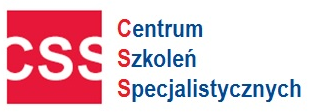 ONLINENOWE PRAWO ZAMÓWIEŃ PUBLCZNYCH W 2021 r.– NAJWAŻNIEJSZE ZMIANYHarmonogram szkoleń online – terminy do wyboru - (proszę zakreślić wybrany termin) Szkolenie online – szkolenie na żywo, bez konieczności spotykania się. Uczestnicy w czasie rzeczywistym widzą i słyszą wykładowcę, oraz omawianą prezentację w trakcie wykładu. Można na żywo zadawać pytania przez mikrofon lub na czacie.  Wystarczy posiadać komputer z dostępem do Internetu oraz mikrofon , kamera nie jest konieczna. 

Cena: 280 netto. Cena obejmuje:  szkolenie online, materiały w formie elektronicznej, certyfikat Wykładowca: Ewa RopkaKierownik Wydziału Zamówień Publicznych Centrum Zakupów dla Sądownictwa w Krakowie, ekspert w „PROSPEKTA - Praktyczne Zamówienia Publiczne”. Wieloletni praktyk zamówień publicznych. Posiada bogate doświadczenie w zakresie prowadzenia szkoleń i doradztwa w obszarze zamówień publicznych ze szczególnym uwzględnieniem społecznie odpowiedzialnych zamówień. Swoje zainteresowania kieruje też w stronę procesu elektronizacji zamówień. Jest absolwentką Wydziału Prawa i Administracji Uniwersytetu Jagiellońskiego w Krakowie.
      Oświadczam, iż środki wydatkowane na ww. szkolenie pochodzą ze środków publicznych w rozumieniu przepisów prawa w  a) całości  b) przynajmniej w 70% ( * jeżeli dotyczy Państwa  proszę zaznaczyć w kwadracie krzyżyk  i zakreślić   a) lub b) ) wówczas faktura za szkolenie będzie wystawiona bez VAT-u ) Formularz ZGŁOSZENIA na szkolenieWarunkiem uczestnictwa w szkoleniu jest:  Przesłanie karty zgłoszeniowej na adres email: szkolenia@szkolenia-css.pl  lub poprzez fax. 17 78 52 179 lub zgłoszenie telefoniczne: 721 649 991, 722 211 771 lub online www.szkolenia-css.pl Dzień przed szkoleniem otrzymują Państwo link na podanego maila. Forma płatności za szkolenie – przelew 14 dni od dnia otrzymania faktury. W przypadku rezygnacji ze szkolenia w terminie krótszym niż 3 dni przed, zgłaszający ponosi pełne koszty szkolenia. Dane niezbędne do wystawienia faktury:Administratorem Państwa danych osobowych jest Centrum Szkoleń Specjalistycznych NIP 813 332 02 68 Państwa dane będą przetwarzane wyłącznie w celu wystawienia faktur, prawidłowego wykonywania obowiązków rachunkowo-podatkowych oraz wystawienia zaświadczeń potwierdzających uczestnictwo w szkoleniu. Państwa dane dotyczące nr telefonu oraz adresu mailowego, które uczestnik szkolenia podaje całkowicie dobrowolnie będą przetwarzane na potrzeby informacyjne i marketingowe. Podstawą przetwarzania ww. danych jest prawnie uzasadniony cel związanych z oferowaniem usług własnych przez administratora. Dostęp do Państwa danych będą mieli wyłącznie pracownicy naszej firmy oraz podmioty i firmy współpracujące, w tym zapewniające obsługę systemów informatycznych. Państwa dane będą przetwarzane przez okres wynikający z kryterium prowadzenia działalności szkoleniowej przez naszą firmę. Państwa dane nie będą udostępniane, przekazywane żadnym innym podmiotom zewnętrznym. Przysługuje państwu prawo do: żądania dostępu do danych osobowych, ich sprostowania, usunięcia lub ograniczenia, a także prawo do wniesienia sprzeciwu wobec przetwarzania oraz przeniesienia danych i wniesienia skargi do Prezesa Urzędu Ochrony Danych Osobowych dotyczącej przetwarzania przez nas Państwa danych osobowych. Państwa dane nie będą wykorzystywane do profilowania, ani podejmowania zautomatyzowanych decyzji. Zgłaszający oraz uczestnik oświadczają iż podają swoje dane osobowe całkowicie dobrowolnie i wyrażają zgodę na ich przetwarzanie zgodnie z Rozporządzeniem Parlamentu Europejskiego i Rady (UE) 2016/679 oraz ustawą z dnia 18 lipca 2002 r. o świadczeniu usług drogą elektroniczną (Dz. U. Nr 144, poz. 1204 z późniejszymi zmianami) dla celów informacyjnych i marketingowyNIP: 813 332 02 68                                                                        Fax: (17) 78 52179                                3 kroki do uczestnictwa w szkoleniu online:
 
1. Musisz posiadać komputer z dostępem do Internetu 
2. Po zgłoszeniu się do nas na szkolenie  – otrzymujesz na maila link do szkolenia  – jeden dzień przed szkoleniem.
3. Ok. 15 min przed godziną rozpoczęcia szkolenia - Klikasz w link – dołączasz do spotkania jako gość - zobaczysz i usłyszysz wykładowcę. 
 PROGRAM SZKOLENIA NOWE PRAWO ZAMÓWIEŃ PUBLCZNYCH W 2021 r. – NAJWAŻNIEJSZE ZMIANYJak wyglądają nowe zamówienia bagatelne?2.Jak wyglądają nowe zamówienia krajowe?Tryb podstawowy: opis trybu, podobieństwa i różnice w stosunku do przetargu nieograniczonegoSzacowanie wartości zamówieniaSporządzanie opisu potrzeb i wymagań lub specyfikacji warunków zamówieniaNegocjacje treści oferty: kiedy i w jakiś sposób można je prowadzić? Jak zmienia się procedura przy zastosowaniu negocjacji?Przebieg proceduryOpis przedmiotu zamówieniaKwalifikacja podmiotowa wykonawców i podmiotowe środki dowodowePozostałe tryby krajoweWybór najkorzystniejszej oferty3.Przegląd najważniejszych zmian w zamówieniach unijnychPrzygotowanie postępowania:Szacowanie wartości zamówieniaAnaliza potrzebWstępne konsultacje rynkoweOpis przedmiotu zamówienia i przedmiotowe środki dowodoweKwalifikacja podmiotowa wykonawców Podstawy wykluczenia Warunki udziałuUdostępnianie zasobówPodmiotowe środki dowodoweTryby udzielania zamówieńSkładanie i otwarcie oraz ocena ofertWybór najkorzystniejszej oferty4 .Przegląd najważniejszych zmian w zamówieniach społecznych4.1 	Przebieg procedury	Wybór najkorzystniejszej oferty5.Zmiany dotyczące umów o zamówienia publiczneKlauzule umowne zakazane (abuzywne)Obowiązkowy zakres treści umowy Kary umowneWaloryzacja wynagrodzeniaRaport z realizacji zamówieniaZabezpieczenie należytego wykonania umowy Zmiany umowyOdstąpienie od umowy oraz unieważnienie umowyPodwykonawstwo6.Komunikacja elektroniczna w postępowaniach – przebieg procesu udzielania zamówień objętych elektronizacjąIstnieje możliwość umówienia się na inny termin w/w szkolenia poza określonym 
w harmonogramie przy minimalnej liczbie osób zgłoszonych
Oprócz ogłoszonych szkoleń realizujemy szkolenia również online wewnętrzne tylko dla firm/instytucji z zakresu prawa pracy, ZUS, podatki, BHP itp.
Konsultacje telefoniczne – bieżąca pomoc prawna z prawa pracyKontakt pod mailem nr tel.  722721 649 991 lub biuro@szkolenia-css.pl                                                                                                  Fax: (17) 78 52179                                 www.szkolenia-css.plmail: szkolenia@szkolenia-css.plTel. 721 649 991, 722 211 771Tel. (17) 78 51 961Fax: (17) 78 52 179TerminCzas trwania Prowadzący16.04.20219.00-13.00Ewa Ropka07.05.20219.00-13.00Ewa Ropka28.05.20219.00-13.00Ewa RopkaImię i NazwiskoAdres e-mail tel. kontaktowyNabywca:  NIPOdbiorca:                                        …………………………………………  Data , pieczęć  i podpis zgłaszającego CENTRUM SZKOLEŃ                                                               Tel. 721 649 991                                     mail: szkolenia@szkolenia-css.pl  SPECJALISTYCZNYCH                                                            Tel. (17) 7851961                                   www.szkolenia-css.pl            www.szkolenia-css.plmail: szkolenia@szkolenia-css.plTel. 721 649 991, 722 211 771Tel. (17) 78 51 961Fax: (17) 78 52 179CENTRUM SZKOLEŃ SPECJALISTYCZNYCH          Tel. 721 649 991                                     www.szkolenia-css.pl                                                             Tel. (17) 7851961                                   mail: szkolenia@szkolenia-css.pl   